УКРАЇНА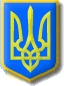 Нетішинська міська рада Хмельницької області Р І Ш Е Н Н Ятринадцятої сесії Нетішинської міської радиVІІІ скликання01.10.2021					Нетішин				      № 13/966Про розгляд звернення Гілянчук Н.С. щодо  затвердження проєкту землеустрою щодо відведення земельної ділянки  у зв’язку зі зміною цільового призначення для будівництва і обслуговування житлового будинку, господарських будівель і споруд (присадибна ділянка) Відповідно до пункту 34 частини 1 статті 26, пункту 3 частини 4 статті               42 Закону України «Про місцеве самоврядування в Україні», статей 12, 118 та 121 Земельного кодексу України, Закону України «Про землеустрій», частини                4 статті 24 Закону України «Про регулювання містобудівної діяльності»,  Державних санітарних правил та норм «Гігієнічні вимоги щодо облаштування  і утримання кладовищ в населених пунктах України» ДСанПіН 2.2.2.028-99, затверджених Постановою Головного державного санітарного лікаря України від 01.07.1999 №28, враховуючи пропозиції постійної комісії Нетішинської міської ради VІІІ скликання з питань містобудування, архітектури, будівництва, благоустрою, регулювання земельних відносин та екології, та з метою розгляду звернення Гілянчук Н.С., Нетішинська міська рада в и р і ш и л а:Відмовити Гілянчук Ніні Степанівні, яка зареєстрована за адресою: …, у затвердженні проекту землеустрою щодо відведення земельної ділянки (кадастровий номер 6810500000:02:005:0561) у зв’язку зі зміною цільового призначення із земель сільськогосподарського призначення для ведення особистого селянського господарства в землі житлової та громадської забудови для будівництва і обслуговування житлового будинку, господарських будівель і споруд (присадибна ділянка), площею , яка розташована у м.Нетішин,                             у зв’язку з тим, що  розташування земельної ділянки не відповідає містобудівній документації «Внесення змін до генерального плану м.Нетішин 2Хмельницької області», затвердженій рішенням двадцять другої сесії Нетішинської міської ради VII скликання від  23 грудня 2016 року № 22/1122,  а саме:-  на зазначеній земельній ділянці розташована запроєктована дорога;- земельна ділянка потрапляє в санітарно-захисну зону  кладовища. Відповідно до пункту 3.5. Державних санітарних правил та норм «Гігієнічні вимоги щодо облаштування  і утримання кладовищ в населених пунктах України» ДСанПіН 2.2.2.028-99, затверджених Постановою Головного державного санітарного лікаря України від 01.07.1999 №28, у санітарно-захисних зонах не можна допускати розміщення житлових будинків з придомовими територіями.Міський голова                                                                    Олександр СУПРУНЮК